СПБ ГКУЗ «ГОРОДСКОЙ ЦЕНТР МЕДИЦИНСКОЙ ПРОФИЛАКТИКИ»ШКОЛА ДЛЯ РОДИТЕЛЕЙ ОФЛАЙНна видеохостинге YouTubeЦель - информировать население по вопросам сохранения психического здоровья детей и освятить наиболее актуальные темы подросткового периода в жизни ребенка. Лекции читают ведущие преподаватели медицинских вузов Санкт-Петербурга: Первого Санкт-Петербургского государственного медицинского университета им. академика И.П. Павлова, Северо-Западного государственного медицинского университета имени И. И. Мечникова, Санкт-Петербургского государственного педиатрического медицинского университета, Санкт-Петербургского государственного университета, Консультативно-диагностического центра для детей, Санкт-Петербургского научно-исследовательского института уха, горла, носа и речи МЗ РФ.С тематикой занятий можно ознакомиться на сайте www.gcmp.ruВедущий: Заозерский Юрий Александрович, заведующий отделом  координации  и организации профилактической работы женщинам и детямС занятиями Школы можно ознакомиться на You Tube по ссылке: https://www.youtube.com/playlist?list=PLO2-hQiMHj9PwoCPYufACEC1FnOCYO-eHВремя проведения:  25 августа - 10 сентября 2020г. 1 занятие. 25 августа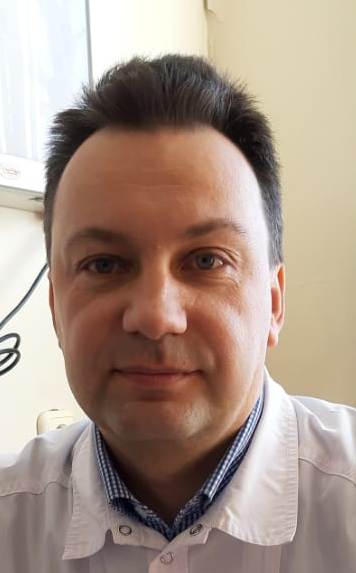 «Психомоторное развитие ребенка до 3-х лет», Соловьев Игорь Юрьевич, детский врач-невролог высшей категории, ДГП №68 Красногвардейского района2 занятие. 26 августа 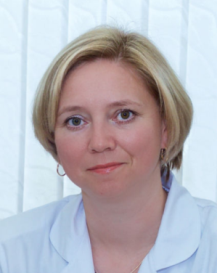 Снегова Евгения Владимировна, заведующий отделением, врач-невролог высшей категории, СПб ГБУЗ "Консультативно-диагностический центр для детей"Тема: «Нервно-психическое развитие ребенка от 3 до18 лет»  3 занятие. 27 августа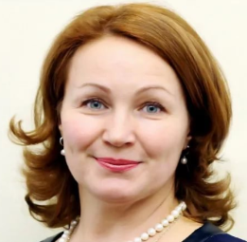 Исаева Елена Рудольфовна. Доктор психологических наук. Заведующий кафедрой общей и клинической психологии Первого СПб ГМУ им. академика И.П. Павлова  Тема: «Стили семейного воспитания и их влияние на характер ребенка»  4 занятие. 28 августа Гречаный Северин Вячеславович. Доктор медицинских наук. Психотерапевт, детский психиатр. Заведующий кафедрой психиатрии и наркологии ФГОУ «Санкт-Петербургский государственный педиатрический медицинский университет».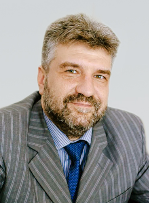 Тема: «Детско-родительская привязанность и поведенческие отклонения: подходы к коррекции»5 занятие. 2 сентябряДобряков Игорь Валерьевич. Кандидат медицинских наук, доцент. Старший научный сотрудник Национального медицинского исследовательского центра психиатрии и неврологии им. В.М. Бехтерева. Заведующий кафедрой перинатальной психологии Института практической психологии «Иматон». 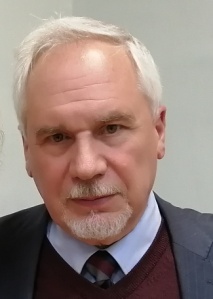 Тема: «Развитие личности ребенка, профилактика невротических расстройств»6 занятие. 3 сентября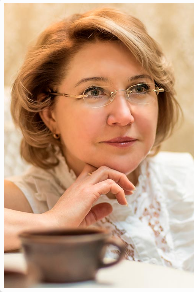 Защиринская Оксана Владимировна. Доктор психологических наук, доцент кафедры педагогики и педагогической психологии факультета психологии ФГБОУ ВО «Санкт-Петербургский государственный университет».Тема: «Психическая травма ребенка и жизненный путь человека»7 занятие. 4 сентября Добряков Игорь Валерьевич. Кандидат медицинских наук, доцент. Старший научный сотрудник Национального медицинского исследовательского центра психиатрии и неврологии им. В.М. Бехтерева. Заведующий кафедрой перинатальной психологии Института практической психологии «Иматон». 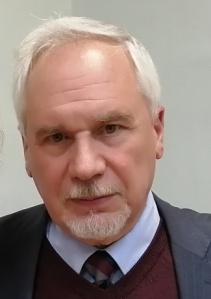 Тема: «Психосексуальное развитие детей и подростков, профилактика отклонений» 8 занятие. 7 сентября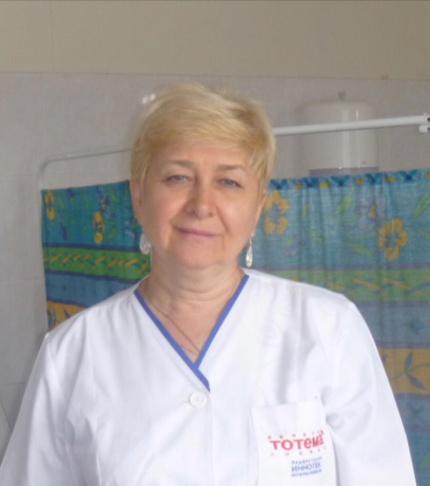 Миндрина Людмила Ивановна, врач-гинеколог высшей категории, заведующая Центром охраны репродуктивного здоровья подростка Московского районаТема: «Взросление девочки. Факторы риска».  9 занятие. 8 сентябряАнтонова Татьяна Дмитриевна. 89312346949  Медицинский психолог. СПб ГБУЗ «Детская городская поликлиника №73» Детское поликлиническое отделение №13  Невского района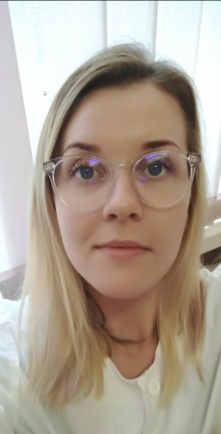 Тема: «Особенности репродуктивного поведения и здоровье подростков: риски и способы профилактики»10 занятие. 9 сентября .  Аксенова Алла Александровна. 8-952-394-31-48 Медицинский психолог высшей категории, Кризисное отделение СПб ГКУЗ ЦВЛ «Детская психиатрия им. С.С. Мнухина».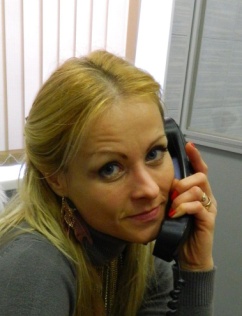 Тема: «Кризисы взросления ребенка» 11 занятие. 10 сентября 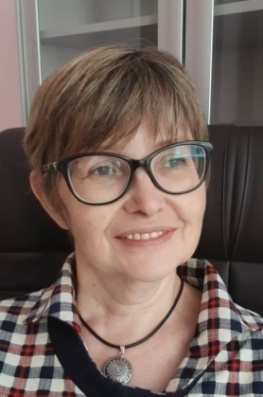 Секацкая Любовь Ивановна. 8-921-874-55-03 Медицинский психолог высшей категории, Кризисное отделение СПб ГКУЗ ЦВЛ «Детская психиатрия им. С.С. Мнухина».Тема: «Как понять своего ребенка-подростка».   12 занятие. 11 сентября Королёва Инна Васильевна. Доктор психологических наук. Профессор, научный руководитель реабилитации СПб ГКУЗ «Детский городской сурдологический центр», главный научный сотрудник ФГБУ «Санкт-Петербургский научно-исследовательский институт уха, горла, носа и речи» МЗ РФ.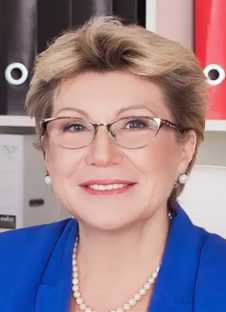 Тема: «Психологические проблемы у детей с расстройствами слуха и речи».   13 занятие. 14 сентябряГречаный Северин Вячеславович. Доктор медицинских наук. Психотерапевт, детский психиатр. Заведующий кафедрой психиатрии и наркологии ФГОУ «Санкт-Петербургский государственный педиатрический медицинский университет».Тема: «Зависимости у детей и подростков. Факторы риска. Как избежать трагедии?»14 занятие. 15 сентября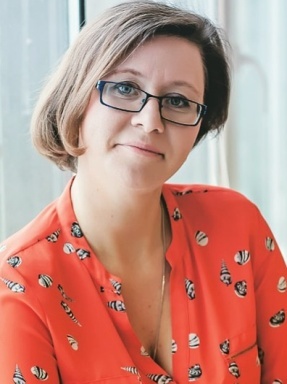 Бондаренко Евгения Алексеевна. 8-9119982-17-36 Медицинский психолог высшей категории, Кризисное отделение СПб ГКУЗ ЦВЛ «Детская психиатрия им. С.С. Мнухина».Тема: «Арт-терапия, игровая терапия».  